Četvrtak  								 14.5.2020. 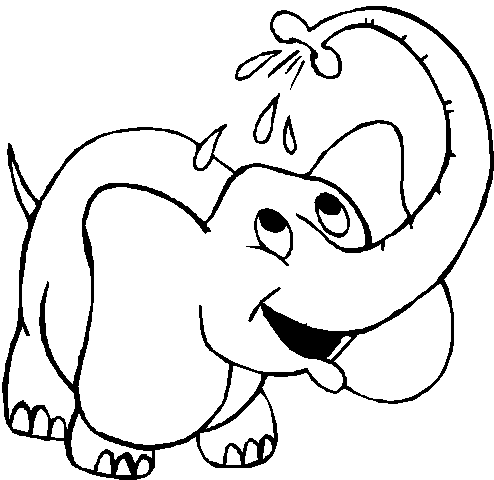 HRVATSKI JEZIKKNJIŽEVNI GOVOR I ZAVIČAJNI JEZIK – vježbanjeDanas ćeš još malo ponoviti narječja.Riješi sve zadatke od 11.-18.strani. Nakon toga, poslušaj pjesmu „Falile se Kaštelanke“ . Znaš li na kojem je narječju? https://www.youtube.com/watch?v=cPMdVuwf5C8Kada si poslušao/poslušala, zapiši u bilježnicu riječi pjesme, ali na našem zavičajnom govoru.Npr. naslov –FALILE SE KAŠTELANKE – hvalile se Kaštelanke.Svoj rad u bilježnici pošalji mi na pregled.PRILAGOĐENI PROGRAM – MARIN – zapiši riječi pjesme Falile se Kaštelanke u bilježnicu. Prvo zapiši onako kako ih čuješ u pjesmi, a zatim još jednom napiši tekst pjesme, ali na svom narječju.TJELESNA I ZDRAVSTVENA KULTURA Pogledaj video. Vježba koju izvodi sportašica zove se vaga zanošenjem na tlu.Pokušaj i ti! Krajem mjeseca ćemo ocijeniti ovu vježbu pa što više vježbaj! https://www.youtube.com/watch?v=VGDGz10vC2MPRIRODA I DRUŠTVOŽIVA PRIRODA – ponavljanjeDanas ćeš ponoviti cijelu ovu cjelinu.Isprintaj listić i riješi. Ako nemaš printer, pitanja prepiši u bilježnicu.Listić se nalazi u posebnom dokumentu.PRILAGOĐENI PROGRAM – MARIN – riješiti listić ŽIVA PRIRODA.DOPUNSKA NASTAVA – MARIN – vježbaj izražajno čitanje.